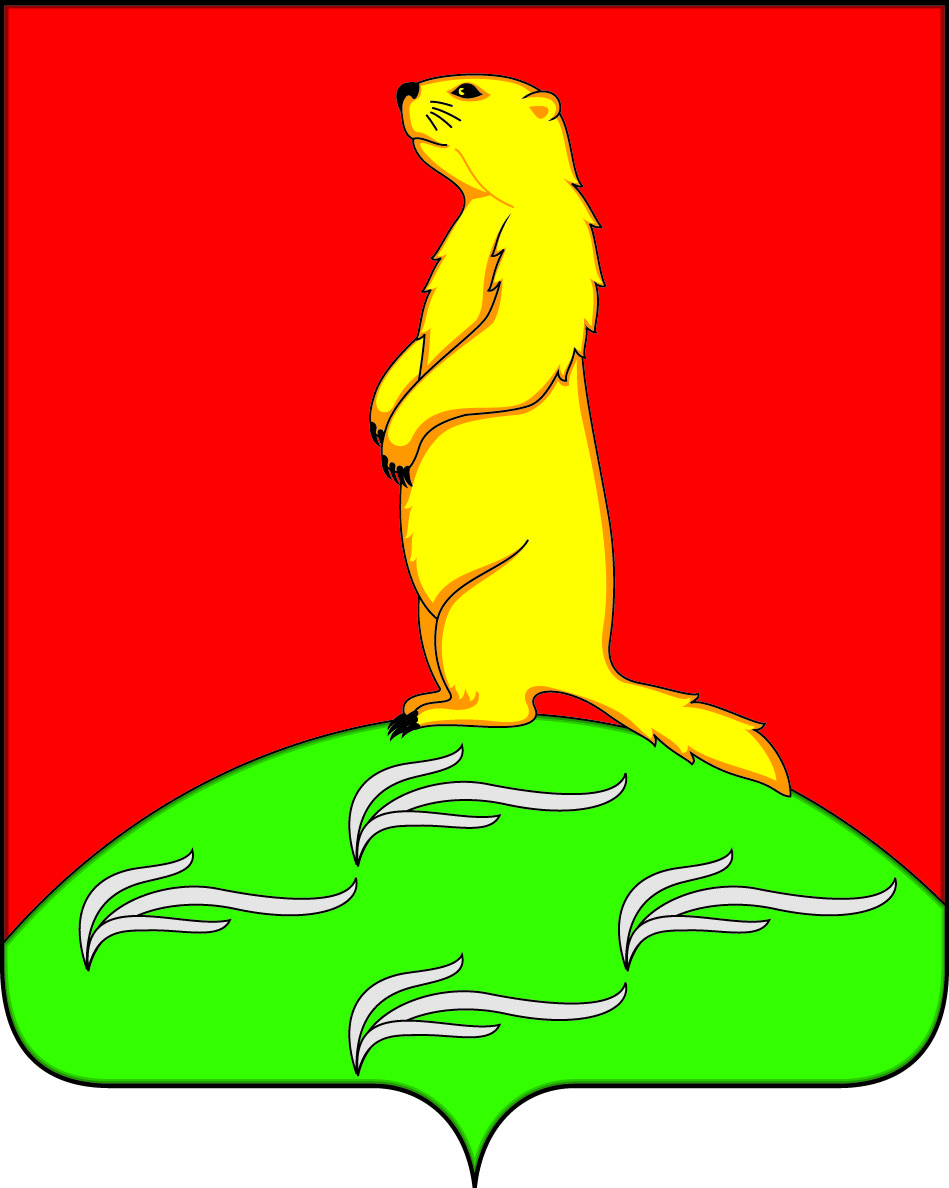 СОВЕТ НАРОДНЫХ ДЕПУТАТОВ ПЕРВОМАЙСКОГО СЕЛЬСКОГО ПОСЕЛЕНИЯ БОГУЧАРСКОГО МУНИЦИПАЛЬНОГО РАЙОНА ВОРОНЕЖСКОЙ ОБЛАСТИ   РЕШЕНИЕот «27» декабря 2017 г. № 183                                                 с.ЛебединкаО Реестре муниципального имущества Первомайского сельского поселенияБогучарского муниципального районаВоронежской областиВ соответствии с Федеральным законом от 06.10.2003 № 131-ФЗ «Об общих принципах организации местного самоуправления в Российской Федерации», Гражданским кодексом Российской Федерации, Приказом Минэкономразвития РФ от 30.08.2011 N 424 "Об утверждении Порядка ведения органами местного самоуправления реестров муниципального имущества", Совет народных депутатов Первомайского сельского поселения решил: 	1. Утвердить Реестр муниципального недвижимого имущества  Первомайского сельского поселения Богучарского  муниципального района Воронежской области  согласно приложению  1.2. Утвердить Реестр муниципального движимого имущества Первомайского сельского поселения Богучарского муниципального района согласно приложению 2.	3.  Утвердить Реестр  муниципальных унитарных предприятий, муниципальных учреждений, хозяйственных обществ, товариществ, акции, доли (вклады) в уставном (складочном) капитале которых принадлежат муниципальным образованиям иных юридических лиц, в которых муниципальное образование является учредителем (участником)  согласно приложению  3.	4. Считать утратившим силу решение Совета народных депутатов Первомайского сельского поселения Богучарского муниципального района от  27.12.2016 г. № 96  «О реестре муниципального имущества Первомайского сельского поселения Богучарского муниципального района».	5. Контроль за исполнением настоящего решения возложить на главу Первомайского сельского поселения  В.В.Войтикова.Глава  Первомайскогосельского поселения                                                                     В.В.ВойтиковПриложение 1 к решению Совета народных депутатовПервомайского сельского поселения  Богучарского муниципального района от 27.12.2017  № 183Реестр муниципального недвижимого имущества  Первомайского сельского поселения Богучарского  муниципального района на 01.01.2018 г.Приложение 2 к решению Совета народных депутатовПервомайского сельского поселенияБогучарского муниципального района от 27.12.2017 № 183Реестр муниципального движимого имущества Первомайского сельского поселения Богучарского муниципального района Воронежской областиПриложение 3 к решению Совета народных депутатовПервомайского сельского поселенияБогучарского муниципального района от 27.12.2017  № 183 Реестр  муниципальных унитарных предприятий, муниципальных учреждений, хозяйственных обществ, товариществ, акции, доли (вклады) в уставном (складочном) капитале которых принадлежат муниципальным образованиям, иных юридических лиц, в которых муниципальное образование является учредителем (участником)НаименованиенедвижимогоимуществаАдрес (местоположение) недвижимого имуществаКадастровый номер муниципального недвижимого имуществаПлощадь, протяженность и (или) иные параметры, характеризующие физические свойства недвижимого имуществаСведения о балансовой стоимости недвижимого имущества и начисленной амортизации (износе)Сведения о кадастровой стоимости недвижимого имуществаДаты возникновения и прекращения права муниципальной собственности на недвижимое имуществоРеквизиты документов - оснований возникновения (прекращения) права муниципальной собственности на недвижимое имуществоСведения о правообладателе муниципального недвижимого имуществаСведения об установленных в отношении муниципального недвижимого имущества ограничениях (обременениях) с указанием основания и даты их возникновения и прекращенияЗдание клубас. Плесновка, ул. Ленина,1-264233298,00/233298,00-1910Не зарегистрированоАдминистрация Первомайского сельского поселения-Здание школыс. Плесновка, ул. Ленина,3-68161907,00/161907,00-1960Не зарегистрированоАдминистрация Первомайского сельского поселения-Нежилое зданиес. Плесновка, ул. Ленина,5-98185454,00/185454,00-1960Не зарегистрированоАдминистрация Первомайского сельского поселения-Нежилое зданиес.Новоникольск, ул. Кирова,1-260229088,00/229088,00-1875Не зарегистрированоАдминистрация Первомайского сельского поселения-Жилой домс. Лебединка, ул.Ленина, 13-90174298,00/174298,00-1902Не зарегистрированоАдминистрация Первомайского сельского поселения-Здание администрациис. Лебединка, ул. Первомайская,10-225638434,00/638434,00-1970Не зарегистрированоАдминистрация Первомайского сельского поселения-Здание Лебединского СДКс. Лебединка, ул. Клубная,1-476193981,00/193981,00-1932Не зарегистрированоАдминистрация Первомайского сельского поселения-Здание клубас. Новоникольск, ул. Кирова,7-168352209,00/352209,00-1963Не зарегистрированоАдминистрация Первомайского сельского поселения-квартирас. Лебединка, ул. Мира,14/2-50,1300 000,00/300000,00-197636-АВ 616384Администрация Первомайского сельского поселения-Жилой дом с. Лебединка, ул. Свобода,47-88,2300 000,00/300000,00-196536-АВ 829087Администрация Первомайского сельского поселения-Здание школыс. Лебединка, -1000,00/1000,00-Администрация Первомайского сельского поселенияВодопроводс. Лебединка, -292200,00/292200,00-2009-Администрация Первомайского сельского поселенияВодопроводс. Лебединка, -5778137,00/2020455,00-2008-Администрация Первомайского сельского поселенияСкважины 2 шт.с. Лебединка, -37800,00/37800,00-2008-Администрация Первомайского сельского поселенияОбвязка и ограждение скважин с. Лебединка, ул. Свобода,47-206326,00/77216,00-2008-Администрация Первомайского сельского поселенияВодонапорная башня  W 15с. Лебединка, -691251,00/684348,00-2008-Администрация Первомайского сельского поселенияВодонапорная башня  W 50с. Лебединка, -1244286,00/1231876,00-2008-Администрация Первомайского сельского поселенияВодопровод Новоникольскс. Новоникольск-74000,00/74000,00-2008-Администрация Первомайского сельского поселенияСкважина с. Новоникольск-15000,00/15000,00-2008-Администрация Первомайского сельского поселенияВодонапорная башня  с. Новоникольск-15000,00/15000,00-2008-Администрация Первомайского сельского поселенияВодопроводх. Батовка-35000,00/35000,00-2008-Администрация Первомайского сельского поселенияСкважина х. Батовка-15000,00/15000,00-2008-Администрация Первомайского сельского поселенияВодонапорная башня  х. Батовка-15000,00/15000,00-2008Администрация Первомайского сельского поселенияУличные сетис. Батовка-71780,00/10516,00-2014Администрация Первомайского сельского поселенияУличные сетиС.Плесновка-92506,00/13552,00-2014Администрация Первомайского сельского поселенияУличные сетиС.Лебединка Ул.Первомайская,Ул.Садовая-78000,00/10920,00-2014Администрация Первомайского сельского поселенияУличные сетиС.Лебединка -22980,00/22980,00-2015Администрация Первомайского сельского поселенияУличные сетиС.Лебединка -86828,00/8381,0-2015Администрация Первомайского сельского поселенияУличные сетиС.Лебединка Ул.Авиаторов-62044,50/29808,00-2015Администрация Первомайского сельского поселенияУличные сетиС.Лебединка -96400,00/46272,00-2015Администрация Первомайского сельского поселенияВодопроводные сети с.ЛебединкаС.Лебединка 36:03:0000000:25080/0-196336-36/004-36/004/012/2016-252/2Администрация Первомайского сельского поселенияВоенно-мемориальный объект(памятник)С.Лебединка 36:03:2600000:340/0195636-36/004-36/004/012/2016-254/2Администрация Первомайского сельского поселенияВоенно-мемориальный объект(братская могила)С.Лебединка 36:03:2500002:1040/0195536-36/004-36/004/012/2016-253/2Администрация Первомайского сельского поселенияЗемельный участок размещение паркаС.Лебединка 36:03:0000000:25081305,4536-36/004-36/004/005/2016-133/2Администрация Первомайского сельского поселенияЗемельный участок для размещения памятникаС.Лебединка 36:03:2600003:2748057,8036-36/004-36/004/014/2016-5/2Администрация Первомайского сельского поселенияЗемельный участок для размещения военно-мемориального объектаХ.Батовка36:03:2500002:1027268,6936-36/004-36/004/012/2016-130/2Администрация Первомайского сельского поселенияЗемельный участок с.Лебединка Мира 14/2С.Лебединка 36:03:2400003:0119036-36-04/002/2010-16Администрация Первомайского сельского поселенияНаименование движимого имуществаСведения о балансовой стоимости движимого имущества и начисленной амортизации (износе)Даты возникновения и прекращения права муниципальной собственности на движимое имуществоРеквизиты документов - оснований возникновения (прекращения) права муниципальной собственности на движимое имуществоСведения о правообладателе муниципального движимого имуществаСведения об установленных в отношении муниципального движимого имущества ограничениях (обременениях) с указанием основания и даты их возникновения и прекращенияВ отношении акций акционерных обществ В отношении акций акционерных обществ В отношении акций акционерных обществ В отношении долей (вкладов) в уставных (складочных) капиталах хозяйственных обществ и товариществВ отношении долей (вкладов) в уставных (складочных) капиталах хозяйственных обществ и товариществНаименование движимого имуществаСведения о балансовой стоимости движимого имущества и начисленной амортизации (износе)Даты возникновения и прекращения права муниципальной собственности на движимое имуществоРеквизиты документов - оснований возникновения (прекращения) права муниципальной собственности на движимое имуществоСведения о правообладателе муниципального движимого имуществаСведения об установленных в отношении муниципального движимого имущества ограничениях (обременениях) с указанием основания и даты их возникновения и прекращенияНаименовании акционерного общества-эмитента, его основной государственный регистрационный номерКоличество акций, выпущенных акционерным обществом (с указанием количества привилегированных акций), и размере доли в уставном капитале, принадлежащей муниципальному образованию, в процентахНоминальная стоимости акцийНаименование хозяйственного общества, товарищества, его основной государственный регистрационный номерРазмер уставного (складочного) капитала хозяйственного общества, товарищества и доли муниципального образования в уставном (складочном) капитале в процентахпожарная машина760199,04/384741,002014 г.Администрация Первомайского сельского поселенияАвтомобиль Лада Гранта311875,00/207920,002014 г.Администрация Первомайского сельского поселенияполное наименование и организационно-правовая форма юридического лицаадрес (местонахождение)основной государственный регистрационный номер и дата государственной регистрацииреквизиты документа - основания создания юридического лица (участия муниципального образования в создании (уставном капитале) юридического лица)размер уставного фонда (для муниципальных унитарных предприятий)размер доли, принадлежащей муниципальному образованию в уставном (складочном) капитале, в процентах (для хозяйственных обществ и товариществ)данные о балансовой и остаточной стоимости основных средств (фондов) (для муниципальных учреждений и муниципальных унитарных предприятий)среднесписочная численность работников (для муниципальных учреждений и муниципальных унитарных предприятий)